ПРОТОКОЛ № _____Доп. Вр.                    в пользу                                           Серия 11-метровых                    в пользу                                            Подпись судьи : _____________________ /_________________________ /ПредупрежденияУдаленияПредставитель принимающей команды: ______________________ / _____________________ Представитель команды гостей: _____________________ / _________________________ Замечания по проведению игры ______________________________________________________________________________________________________________________________________________________________________________________________________________________________________________________________________________________________________________________________________________________________________________________________________________________________________________________________________________________________________________________________Травматические случаи (минута, команда, фамилия, имя, номер, характер повреждения, причины, предварительный диагноз, оказанная помощь): _________________________________________________________________________________________________________________________________________________________________________________________________________________________________________________________________________________________________________________________________________________________________________________________________________________________________________Подпись судьи:   _____________________ / _________________________Представитель команды: ______    __________________  подпись: ___________________    (Фамилия, И.О.)Представитель команды: _________    _____________ __ подпись: ______________________                                                             (Фамилия, И.О.)Лист травматических случаевТравматические случаи (минута, команда, фамилия, имя, номер, характер повреждения, причины, предварительный диагноз, оказанная помощь)_______________________________________________________________________________________________________________________________________________________________________________________________________________________________________________________________________________________________________________________________________________________________________________________________________________________________________________________________________________________________________________________________________________________________________________________________________________________________________________________________________________________________________________________________________________________________________________________________________________________________________________________________________________________________________________________________________________________________________________________________________________________________________________________________________________________________________________________________________________________________________________________________________________________________________________________________________________________________________________________________________________________________________________________________________________________________________________________________________________________________________________Подпись судьи : _________________________ /________________________/ 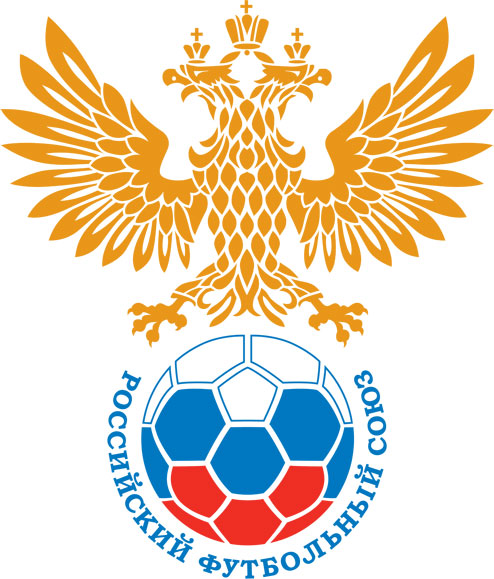 РОССИЙСКИЙ ФУТБОЛЬНЫЙ СОЮЗМАОО СФФ «Центр»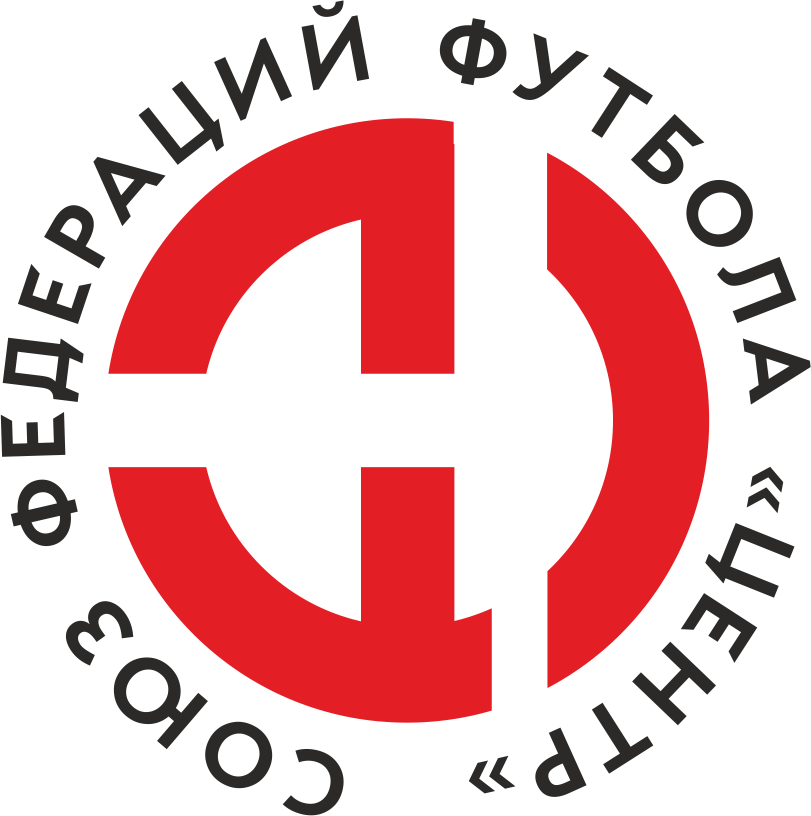    Первенство России по футболу среди команд III дивизиона, зона «Центр» _____ финала Кубка России по футболу среди команд III дивизиона, зона «Центр»Стадион «Труд» (Елец)Дата:16 июля 2022Елец (Елец)Елец (Елец)Елец (Елец)Елец (Елец)Химик (Новомосковск)Химик (Новомосковск)команда хозяевкоманда хозяевкоманда хозяевкоманда хозяевкоманда гостейкоманда гостейНачало:16:00Освещение:ЕстественноеЕстественноеКоличество зрителей:500Результат:3:1в пользуЕлец (Елец)1 тайм:2:0в пользув пользу Елец (Елец)Судья:Глазьев Алексей  (Смоленск)кат.1 кат.1 помощник:Селезнёв Роман (Воронеж)кат.1 кат.2 помощник:Гнездилов Ярослав (Воронеж)кат.3 кат.Резервный судья:Резервный судья:Кузьмичев Олегкат.1 кат.Инспектор:Егоров Николай Иванович (Липецк)Егоров Николай Иванович (Липецк)Егоров Николай Иванович (Липецк)Егоров Николай Иванович (Липецк)Делегат:СчетИмя, фамилияКомандаМинута, на которой забит мячМинута, на которой забит мячМинута, на которой забит мячСчетИмя, фамилияКомандаС игрыС 11 метровАвтогол1:0Игорь РоговановЕлец (Елец)152:0Игорь РоговановЕлец (Елец)403:0Сергей ЧернышовЕлец (Елец)473:1Кирилл ГаневХимик (Новомосковск)69Мин                 Имя, фамилия                          КомандаОснованиеРОССИЙСКИЙ ФУТБОЛЬНЫЙ СОЮЗМАОО СФФ «Центр»РОССИЙСКИЙ ФУТБОЛЬНЫЙ СОЮЗМАОО СФФ «Центр»РОССИЙСКИЙ ФУТБОЛЬНЫЙ СОЮЗМАОО СФФ «Центр»РОССИЙСКИЙ ФУТБОЛЬНЫЙ СОЮЗМАОО СФФ «Центр»РОССИЙСКИЙ ФУТБОЛЬНЫЙ СОЮЗМАОО СФФ «Центр»РОССИЙСКИЙ ФУТБОЛЬНЫЙ СОЮЗМАОО СФФ «Центр»Приложение к протоколу №Приложение к протоколу №Приложение к протоколу №Приложение к протоколу №Дата:16 июля 202216 июля 202216 июля 202216 июля 202216 июля 2022Команда:Команда:Елец (Елец)Елец (Елец)Елец (Елец)Елец (Елец)Елец (Елец)Елец (Елец)Игроки основного составаИгроки основного составаЦвет футболок: Зелёный        Цвет гетр: Зелёный Цвет футболок: Зелёный        Цвет гетр: Зелёный Цвет футболок: Зелёный        Цвет гетр: Зелёный Цвет футболок: Зелёный        Цвет гетр: Зелёный НЛ – нелюбительНЛОВ – нелюбитель,ограничение возраста НЛ – нелюбительНЛОВ – нелюбитель,ограничение возраста Номер игрокаЗаполняется печатными буквамиЗаполняется печатными буквамиЗаполняется печатными буквамиНЛ – нелюбительНЛОВ – нелюбитель,ограничение возраста НЛ – нелюбительНЛОВ – нелюбитель,ограничение возраста Номер игрокаИмя, фамилияИмя, фамилияИмя, фамилия16Михаил Алфимов Михаил Алфимов Михаил Алфимов 22Сергей Саввин (к)Сергей Саввин (к)Сергей Саввин (к)5Сергей Немченко Сергей Немченко Сергей Немченко 19Александр_С. Ролдугин Александр_С. Ролдугин Александр_С. Ролдугин 2Михаил Храмов Михаил Храмов Михаил Храмов 8Александр_А. Ролдугин  Александр_А. Ролдугин  Александр_А. Ролдугин  21Роман Лошкарев Роман Лошкарев Роман Лошкарев 15Вадим Окорочков Вадим Окорочков Вадим Окорочков 18Игорь Рогованов Игорь Рогованов Игорь Рогованов 20Сергей Чернышов Сергей Чернышов Сергей Чернышов 9Александр Молодцов  Александр Молодцов  Александр Молодцов  Запасные игроки Запасные игроки Запасные игроки Запасные игроки Запасные игроки Запасные игроки 1Александр НевокшоновАлександр НевокшоновАлександр Невокшонов10Владимир СотниковВладимир СотниковВладимир Сотников14Андрей ТюринАндрей ТюринАндрей Тюрин13Даниил БаленкоДаниил БаленкоДаниил Баленко6Руслан АбдулхаликовРуслан АбдулхаликовРуслан Абдулхаликов11Арсен АсатрянАрсен АсатрянАрсен Асатрян17Владислав РыбинВладислав РыбинВладислав РыбинТренерский состав и персонал Тренерский состав и персонал Фамилия, имя, отчествоФамилия, имя, отчествоДолжностьДолжностьТренерский состав и персонал Тренерский состав и персонал 1Денис Юрьевич ЖуковскийДиректор/главный тренерДиректор/главный тренерТренерский состав и персонал Тренерский состав и персонал 2Владимир Николаевич КобзевТренерТренер34567ЗаменаЗаменаВместоВместоВместоВышелВышелВышелВышелМинМинСудья: _________________________Судья: _________________________Судья: _________________________11Михаил ХрамовМихаил ХрамовМихаил ХрамовДаниил БаленкоДаниил БаленкоДаниил БаленкоДаниил Баленко595922Александр_А. Ролдугин Александр_А. Ролдугин Александр_А. Ролдугин Владимир СотниковВладимир СотниковВладимир СотниковВладимир Сотников6868Подпись Судьи: _________________Подпись Судьи: _________________Подпись Судьи: _________________33Даниил БаленкоДаниил БаленкоДаниил БаленкоРуслан АбдулхаликовРуслан АбдулхаликовРуслан АбдулхаликовРуслан Абдулхаликов8686Подпись Судьи: _________________Подпись Судьи: _________________Подпись Судьи: _________________44Сергей ЧернышовСергей ЧернышовСергей ЧернышовАндрей ТюринАндрей ТюринАндрей ТюринАндрей Тюрин909055Вадим ОкорочковВадим ОкорочковВадим ОкорочковАрсен АсатрянАрсен АсатрянАрсен АсатрянАрсен Асатрян90906677        РОССИЙСКИЙ ФУТБОЛЬНЫЙ СОЮЗМАОО СФФ «Центр»        РОССИЙСКИЙ ФУТБОЛЬНЫЙ СОЮЗМАОО СФФ «Центр»        РОССИЙСКИЙ ФУТБОЛЬНЫЙ СОЮЗМАОО СФФ «Центр»        РОССИЙСКИЙ ФУТБОЛЬНЫЙ СОЮЗМАОО СФФ «Центр»        РОССИЙСКИЙ ФУТБОЛЬНЫЙ СОЮЗМАОО СФФ «Центр»        РОССИЙСКИЙ ФУТБОЛЬНЫЙ СОЮЗМАОО СФФ «Центр»        РОССИЙСКИЙ ФУТБОЛЬНЫЙ СОЮЗМАОО СФФ «Центр»        РОССИЙСКИЙ ФУТБОЛЬНЫЙ СОЮЗМАОО СФФ «Центр»        РОССИЙСКИЙ ФУТБОЛЬНЫЙ СОЮЗМАОО СФФ «Центр»Приложение к протоколу №Приложение к протоколу №Приложение к протоколу №Приложение к протоколу №Приложение к протоколу №Приложение к протоколу №Дата:Дата:16 июля 202216 июля 202216 июля 202216 июля 202216 июля 202216 июля 2022Команда:Команда:Команда:Химик (Новомосковск)Химик (Новомосковск)Химик (Новомосковск)Химик (Новомосковск)Химик (Новомосковск)Химик (Новомосковск)Химик (Новомосковск)Химик (Новомосковск)Химик (Новомосковск)Игроки основного составаИгроки основного составаЦвет футболок: Красный   Цвет гетр:  КрасныйЦвет футболок: Красный   Цвет гетр:  КрасныйЦвет футболок: Красный   Цвет гетр:  КрасныйЦвет футболок: Красный   Цвет гетр:  КрасныйНЛ – нелюбительНЛОВ – нелюбитель,ограничение возрастаНЛ – нелюбительНЛОВ – нелюбитель,ограничение возрастаНомер игрокаЗаполняется печатными буквамиЗаполняется печатными буквамиЗаполняется печатными буквамиНЛ – нелюбительНЛОВ – нелюбитель,ограничение возрастаНЛ – нелюбительНЛОВ – нелюбитель,ограничение возрастаНомер игрокаИмя, фамилияИмя, фамилияИмя, фамилия84Даниил Субботин (к)Даниил Субботин (к)Даниил Субботин (к)39Артем Зембра Артем Зембра Артем Зембра 43Максим Хомутов Максим Хомутов Максим Хомутов 66Олег Овчинников Олег Овчинников Олег Овчинников 40Василий Орешкин Василий Орешкин Василий Орешкин 49Роман Ломакин Роман Ломакин Роман Ломакин 68Кирилл Ганев Кирилл Ганев Кирилл Ганев 17Алексей Гогия Алексей Гогия Алексей Гогия 92Артем Лыгин Артем Лыгин Артем Лыгин 55Михаил Русаков Михаил Русаков Михаил Русаков 97Никита Адоевцев Никита Адоевцев Никита Адоевцев Запасные игроки Запасные игроки Запасные игроки Запасные игроки Запасные игроки Запасные игроки 50Сергей БезбородовСергей БезбородовСергей Безбородов65Дмитрий КоролевДмитрий КоролевДмитрий Королев79Роман БалаянРоман БалаянРоман Балаян81Алексей ФедичевАлексей ФедичевАлексей Федичев54Илья БилыйИлья БилыйИлья Билый45Александр МитрохинАлександр МитрохинАлександр Митрохин76Заур АзизовЗаур АзизовЗаур Азизов35Александр ФорсиковАлександр ФорсиковАлександр Форсиков61Илья МанохинИлья МанохинИлья Манохин28Максим МагомедовМаксим МагомедовМаксим МагомедовМаксим МагомедовМаксим МагомедовМаксим МагомедовТренерский состав и персонал Тренерский состав и персонал Фамилия, имя, отчествоФамилия, имя, отчествоДолжностьДолжностьТренерский состав и персонал Тренерский состав и персонал 1Титов Роман АнатольевичГлавный тренерГлавный тренерТренерский состав и персонал Тренерский состав и персонал 2Березенко Алексей Юрьевич ВрачВрач3Канунников Александр АлександровичДиректорДиректор4Балаян Арсен АлександровичНачальник командыНачальник команды567Замена Замена ВместоВместоВышелМинСудья : ______________________Судья : ______________________11Роман ЛомакинРоман ЛомакинАлексей Федичев5722Михаил РусаковМихаил РусаковАлександр Митрохин66Подпись Судьи : ______________Подпись Судьи : ______________Подпись Судьи : ______________33Кирилл ГаневКирилл ГаневДмитрий Королев78Подпись Судьи : ______________Подпись Судьи : ______________Подпись Судьи : ______________44Олег ОвчинниковОлег ОвчинниковЗаур Азизов8455Василий ОрешкинВасилий ОрешкинИлья Билый8666Никита АдоевцевНикита АдоевцевАлександр Форсиков9077        РОССИЙСКИЙ ФУТБОЛЬНЫЙ СОЮЗМАОО СФФ «Центр»        РОССИЙСКИЙ ФУТБОЛЬНЫЙ СОЮЗМАОО СФФ «Центр»        РОССИЙСКИЙ ФУТБОЛЬНЫЙ СОЮЗМАОО СФФ «Центр»        РОССИЙСКИЙ ФУТБОЛЬНЫЙ СОЮЗМАОО СФФ «Центр»   Первенство России по футболу среди футбольных команд III дивизиона, зона «Центр» _____ финала Кубка России по футболу среди футбольных команд III дивизиона, зона «Центр»       Приложение к протоколу №Дата:16 июля 2022Елец (Елец)Химик (Новомосковск)команда хозяевкоманда гостей